VAGABONDS TRAMP THROUGH EAST AFRICA NOVA @ UNIVERSITY OF TEXAS: FALL 2012Week 1 – Overview (Sandi)Geology  										Introduction to geology & travelThe Earth: size & composition Introduction to continental drift & plate tectonicsVagabond travels in east Africa					 Life in Luanda, Angola & Cape Town, South AfricaOverview of traveling in East AfricaStatistical comparison (Angola, South Africa)Week 2 – Rivers (Rocky)Geology									Geologic timeRock CycleWeathering and ErosionVagabonds in Zimbabwe							Zimbabwe statistics & comparisonHuange Nat’l Park Victoria FallsZambezi RiverWeek 3 – Savannahs & mountains (Sandi)			Geology:								Plate tectonicsPlate boundary typesMountain buildingVagabonds in Tanzania								Mt KilomanjaroTarangire Nat’l Park, Lake Manyara, Ngorongoro Crater The Serengeti Week 4 – Lakes (Sandi)Geology										Geologic deformation: folding and faultingBasic exploration geophysicsVagabonds in Tanzania (Rocky)								Tanzania statistics & comparisonOlduvai Gorge archeological site: Laetoli footprintsThe African Great Lakes: Lake VictoriaLake Tanganika-  Searching for oil-  Treking with chimpanzeesWeek 5 – Great Rift Valley (Rocky)	Geology								Volcanoes and hotspotsVagabonds in Kenya 						Kenya statistics & comparisonSamburu National ReserveLakes Bogoria & Nakuru Maasai Mara National ReserveGogar FarmAmboseli National ParkTsavo National ParkWeek 6 – Past & Future (Rocky)Geology									Rivers & geosynclinesGeologic impact on early civilizationsVagabonds in Egypt					Egypt statistics & comparison, including comparison to USACairo Giza - pyramids, SphinxValley of KingsAbu SimbelNile River - Karnak, Luxor, Hathor, Edfu, Kom Ombo and PhilaeIntroduction to next class: Winter 2013________________________________________________________________________________			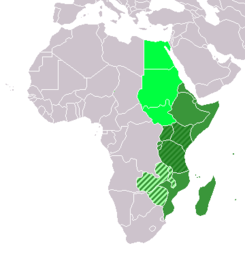 East Africa or Eastern Africa is the easterly region of the African continent, defined by geography or geopolitics. In the UN scheme of geographic regions, 19 territories constitute Eastern Africa: Tanzania, Kenya, Uganda, Rwanda, and Burundi – members of the East African Community (EAC). Burundi and Rwanda are sometimes considered part of Central AfricaDjibouti, Eritrea, Ethiopia and Somalia – collectively known as the Horn of AfricaMozambique and Madagascar – often considered part of Southern Africa. Madagascar has close cultural ties to Southeast Asia and the islands of the Indian Ocean.Malawi, Zambia, and Zimbabwe – often included in Southern Africa, and formerly of the Central African FederationComoros, Mauritius, and Seychelles – small island nations in the Indian OceanRéunion and Mayotte – French overseas territories also in the Indian Ocean.East Africa is often used to specifically refer to the area now comprising the countries of Kenya, Tanzania, and Uganda, and, in a wider sense, also Burundi, Djibouti, Eritrea, Ethiopia, Rwanda, South Sudan, and Somalia (including the self-declared republic of SomalilandEgypt and Sudan are also in the northeastern portion of the continent, but are usually included in Northern Africa(www.wikipedia.org/wiki/East_Africa)